CHS 1st Annual Turkey Trot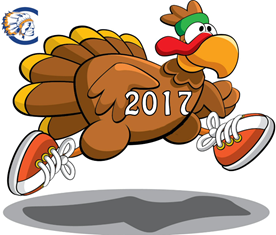 Brought to you by
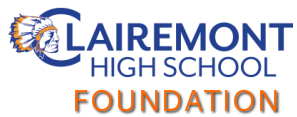 Dear  _______________________ ,
On November 17, 2017, the Clairemont High School Foundation will be hosting a brand new school wide event, the Turkey Trot! My classmates and I will be given the opportunity to participate in a jog-a-thon around the school’s track. This event will give us the chance to bond and help each other in a friendly cooperative competition and emphasize the values of giving thanks to those who have supported us.If you would like to support me in this event, please go to  CHS Foundation website at http://www.chsfoundation.info/turkey-trot-2017. You may choose to donate either 100% to the foundation or 80% to _____________________ and 20% to the foundation.  Donations received before 11pm on November 16 will be tallied to determine which academy collected the most money. If my academy gets the most money donated, everyone gets ice cream!Sincerely,_________________________